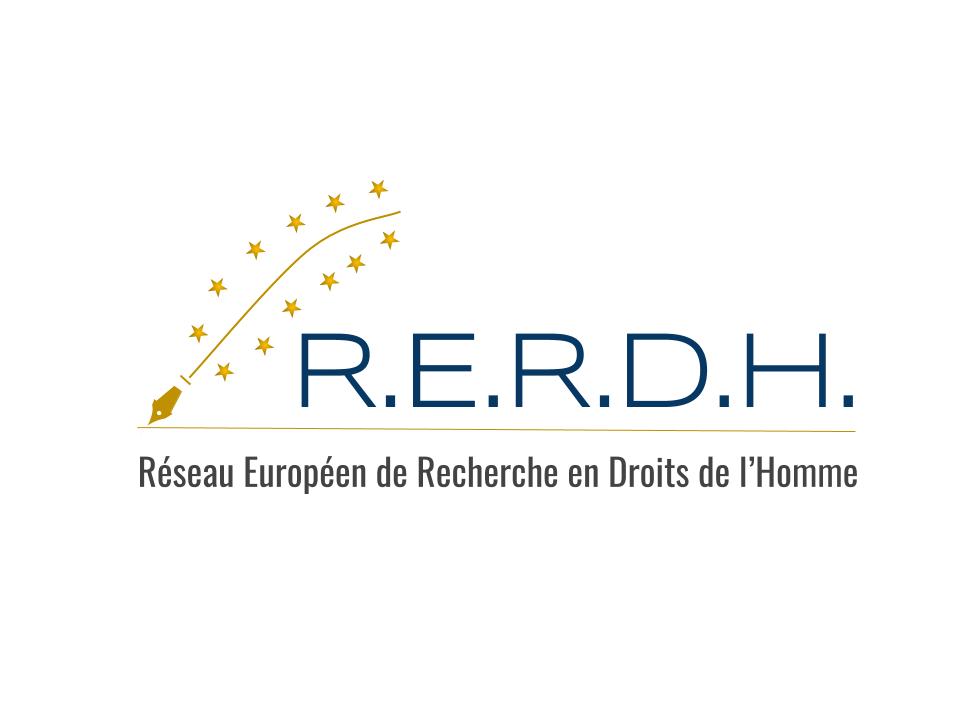 Bulletin d’adhésion Je soussigné ………………………………………………………., déclare souhaiter adhérer au Réseau européen de recherche en droits de l’Homme pour l’année universitaire 2019/2020 selon les conditions suivantes. Le …………….., à …..……………. Signature Qualité :  Étudiant en master II ;  Doctorant ;  Docteur ;  Maître de conférences ;  Professeur ;Autre : ……………………………………...Adresse mail : ……………………………………………………………….. Type d’adhésion souhaitée :  Membre bienfaiteur (35€ ou plus)  Membre adhérent (10€)  Membre observateur (gratuit - seule inscription possible pour les étudiants de Master II) Mode de réglement :ChèqueVirementEspèce